P R O T O K Ó ŁK O M I S J I   S K R U T A C Y J N E JZ  DNIA ............................................................................................................................................................................................(wybory do senatu, rady wydziału)*Wyboru dokonuje**:..........................................................................................................................................  (grupa społeczności akademickiej*:- samodzielni n.a., pomocniczy n.a., pracownicy niebędący n.a.:  nauk.-tech., inż.-techn., biblioteczni, adm.-ekon., obsługi, studenci, uczestnicy studiów doktoranckich).Tura: .......................................................................................................................................Uprawnionych do głosowania ................................................................................................Obecnych na zebraniu (wg listy obecności) ..........................................................................Liczba kart do głosowania wyjętych z urny: .........................................................................w tym:nieważnych kart do głosowania .......................................................................................ważnych kart do głosowania ............................................................................................Kandydaci uzyskali w kolejności następującą liczbę ważnych głosów (od największej liczby głosów):1. ..........................................................		5. ................................................................2. ..........................................................		6. ................................................................3. ..........................................................		7. ................................................................4. ..........................................................		8. ................................................................Komisja stwierdza, że następujące osoby zostały wybrane do:* .........................................     .................................................................................................................................................     1. .............................................................		.................................................................                    (imię i nazwisko)			             (liczba głosów)     2. ......................................................		................................................................     3. ......................................................		................................................................     4. ......................................................		................................................................Komisja stwierdza, że następujące osoby przeszły do ……………. tury:*      1. .............................................................		.................................................................                    (imię i nazwisko)			             (liczba głosów)     2. ......................................................		................................................................     3. ......................................................		................................................................     4. ......................................................		................................................................Komisja skrutacyjna w składzie:     1) ...............................................................		....................................................                          (imię i nazwisko)			                            (podpis)     2) ...............................................................		...................................................     3) ...............................................................		...................................................     7) ...............................................................		...................................................------------------------------------------*  odpowiednie wpisać** niepotrzebne skreślić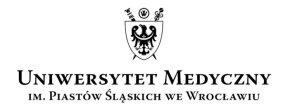 Wybory kolegialnych organów Uniwersytetu Medycznego we Wrocławiu na lata 2016–2020(załącznik nr 11 do Komunikatu nr 5 UKW)